For Release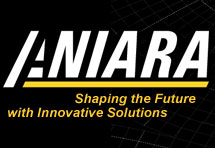  Announces Availability Of Research Grant Pertaining To Hematology And Coagulation In Relation to EDS –Ehlers Danlos Syndrome Aniara-shaping the future with innovationToronto—  — Today at the ILC Conference,  announced the acceptance of immediate submissions to 2016 Aniara Research Grant. To date Aniara has awarded up to  $100,000 U.S in grants to established investigators. The Aniara Research Panel awards an annual grant of $10,000 for research that specializes in hematology and coagulation. This year, Aniara is asking for projects that deal specifically with EDS — Ehlers-Danlos syndrome — and its effects on hemostasis and thrombosis. Extensive bruising, spontaneous arterial rupture, rupture of hollow organs, and severe internal bleeding are predominant features in EDS. Patients suffering from such syndromes typically undergo hematological studies including evaluation of clotting factors, platelet aggregation, and bleeding time (ref: http://www.ncbi.nlm.nih.gov/m/pubmed/15566352/).“Aniara has a passionate interest in this research because one of our own family suffers from EDS. We hope the grant will be used to spread awareness of this disease and address its specific issues within the hemostasis and coagulation fields. ,” said Jonas Kingo, President at .Positive ImpactBy narrowing the research criteria, we hope to evoke an interest of study on a subject where little research has been done. In honor of The ILC foundations tremendous work and headway in establishing an EDS advisory panel we feel that this Grant will assist in bringing much needed attention to a little known disease.   Many patients have already benefited from the work of the ILC and we hope that this will draw attention to one of the many factors present in EDS, the relationship between hemostasis and thrombosis in EDS patients.  “Our primary mission is to help drive continual exploration and discovery throughout the medical universe, seeking new, enhanced, and innovative products that, ultimately, result in superior healthcare and successful patient outcomes,” said Jonas Kingo, President, . “Our support of medical research, to that end is steadfast.”To submit your proposal please visit our web site at www.Aniara.com (submission deadline Nov 1, 2016)Our Advisory panel consists of thrombosis experts hand selected from around the Globe and  are either registered trademarks or trademarks of  in the United States and/or other countries.For more information, press only: Tess White Director of Marketing513-342-2075twhite@aniara.com